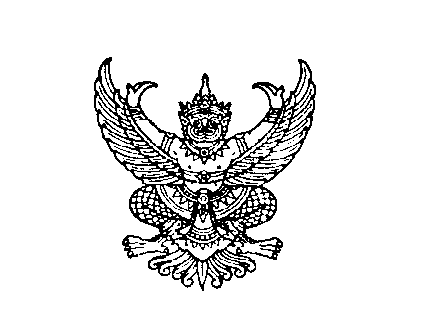 ที่ มท ๐๘19.2/ว ถึง  สำนักงานส่งเสริมการปกครองท้องถิ่นจังหวัด	ด้วยกรมส่งเสริมการปกครองท้องถิ่นได้รับแจ้งจากกรมควบคุมโรคว่า ได้มีพระราชบัญญัติควบคุมโรคจากการประกอบอาชีพและโรคจากสิ่งแวดล้อม พ.ศ. ๒๕๖๒ ซึ่งเป็นกฎหมายสำคัญที่ทำให้
เกิดการคุ้มครองสุขภาพประชาชนทุกภาคส่วน จึงต้องมีการส่งเสริมองค์ความรู้โดยการสื่อสารประชาสัมพันธ์
ผ่านช่องทางต่าง ๆ ในรูปแบบที่เหมาะสมและจำเพาะกับกลุ่มเป้าหมาย ประกอบด้วย ลูกจ้าง นายจ้าง แรงงานนอกระบบ ประชาชนผู้ได้รับหรืออาจได้รับผลกระทบจากมลพิษสิ่งแวดล้อม เจ้าของหรือผู้ครอบครองแหล่งกำเนิดมลพิษ พนักงานเจ้าหน้าที่ หน่วยบริการ และเครือข่ายที่เกี่ยวข้องทุกภาคส่วนทั้งหน่วยงานภาครัฐเอกชน และภาคประชาชนให้ได้รับประโยชน์สูงสุด โดยมีวัตถุประสงค์เพื่อเผยแพร่ประชาสัมพันธ์ข้อมูลความรู้ให้กลุ่มเป้าหมายได้รับทราบข้อมูลที่จำเป็น และเป็นการเพิ่มช่องทางการเข้าถึงข้อมูล สามารถนำไปใช้
ในการเฝ้าระวัง ป้องกัน และคุ้มครองสุขภาพที่เกิดจากการประกอบอาชีพและสิ่งแวดล้อมได้ จึงขอความอนุเคราะห์เผยแพร่ประชาสัมพันธ์พระราชบัญญัติควบคุมโรคจากการประกอบอาชีพและโรคจากสิ่งแวดล้อม พ.ศ. 2562 ผ่านช่องทางภายในหน่วยงาน และขอความร่วมมือประเมินความพึงพอใจต่อสื่อประชาสัมพันธ์ดังกล่าว	กรมส่งเสริมการปกครองท้องถิ่น จึงขอความร่วมมือจังหวัดประชาสัมพันธ์พระราชบัญญัติดังกล่าว ให้บุคลากรในสังกัดทราบ พร้อมทั้งตอบแบบประเมินความพึงพอใจต่อสื่อประชาสัมพันธ์ดังกล่าว 
และแจ้งให้องค์กรปกครองส่วนท้องถิ่นทราบด้วย ทั้งนี้ สามารถดาวน์โหลดสิ่งที่ส่งมาด้วยได้ที่เว็บไซต์ https://bit.ly/3SYsEU8 หรือ QR Code ท้ายหนังสือฉบับนี้						กรมส่งเสริมการปกครองท้องถิ่น							 กุมภาพันธ์  2567 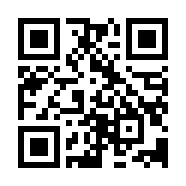 